Témy dizertačných prác v študijnom programe Pedagogika na akademický rok 2024/2025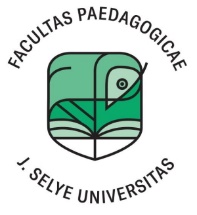 Univerzita J. SelyehoPedagogická fakultaBratislavská cesta 3322, P.O.Box 54, 945 01 KomárnoŠkoliteľTémaprof. Dr. Ambrus Attila Józsefné KatalinKéri, DSc.,Katedra predškolskej a elementárnejpedagogiky PF UJS kerik@ujs.skVzdelávanie dievčat a žien v 18-19. storočí V posledných rokoch prinieslo štúdium histórie vzdelávania dievčat a gramotnosti žien na celom svete mnoho nových poznatkov. Pred nami je ešte veľa pramenných materiálov a tém, ktoré treba preskúmať: základom výskumu témy je spracovanie tlačených a archívnych (čiastočne digitalizovaných) prameňov z dvoch storočí uvedených v názve, s využitím kvalitatívnych metód (napr. historická analýza prameňov, obsahová analýza, výskum obrazu), ako aj skúmanie a hodnotenie európskej, slovenskej a maďarskej literatúry. Diachronický výskum histórie vzdelávania dievčat a gramotnosti žien a skúmanie s využitím komparatívneho prístupu pomôžu rozvinúť komplexné chápanie tejto témy. Kľúčové slová: dejiny vzdelávania; metodológia kvalitatívneho výskumu; diakritický prístup; komparatívne štúdie; vzdelávanie žienDr. habil. PaedDr. Kinga Horvath, PhD.Katedra predškolskej a elementárnejpedagogiky PF UJShorvathk@ujs.sk Výskum postojov maďarských učiteľov na Slovensku k žiakom so špeciálnymi výchovno-vzdelávacími potrebamiÚčinnosť a efektívnosť vyučovania žiakov so špeciálnymi výchovno-vzdelávacími potrebami úzko súvisí s postojmi učiteľov, kvalitou sociálnych vzťahov a klímou v triede.Postoje učiteľov. Ak majú učitelia pozitívny a podporný postoj, je pravdepodobnejšie, že budú schopní účinne pomáhať žiakom prekonávať prekážky a dosahovať pokroky. Pochopenie, empatia a trpezlivosť sú kľúčom k podpore úspechu žiakov.Sociálne vzťahy. Učitelia zohrávajú dôležitú úlohu pri rozvíjaní a podporovaní týchto vzťahov v triede. Atmosféra dôvery a prijatia umožňuje žiakom otvorenejšie sa zúčastňovať na vzdelávacom procese a požiadať o pomoc, keď ju potrebujú.Klíma v triede. Pozitívna klíma v triede spôsobuje, že sa žiaci cítia príjemnejšie, čo prispieva k zlepšeniu učebného prostredia a väčšej spolupráci medzi žiakmi.Účinnosť. Pozitívne pedagogické postoje, nadviazané sociálne vzťahy a podporná klíma v triede prispievajú k dosahovaniu výsledkov. V triedach, v ktorých sú tieto faktory silné, je pravdepodobnejšie, že žiaci dosiahnu vzdelávacie ciele a urobia pokrok.Kľúčové slová: žiaci so špeciálnymi vzdelávacími potrebami, postoje učiteľov k žiakom so ŠVVP, akceptáciaprof. Dr. habil. Krisztián Józsa, DSc.Katedra predškolskej a elementárnejpedagogiky PF UJSjozsak@ujs.sk1. Rozvoj a rozvíjanie kombinatívneho myslenia v predškolskom vekuEfektívne rozvíjať myslenie môžeme už v predškolskom veku dieťaťa. Jeho rozvoju napomáhajú diagnostické merania a na ne nadväzujúce rozvíjajúce programy. Empirická časť dizertačnej práce sa zaoberá poznávaním procesu kombinatívneho myslenia, tvorbou rozvíjajúceho programu stimulujúceho kombinatívne myslenie detí predškolského veku a jeho experimentálnym overením.Kľúčové slová: kombinatívne myslenie, testovanie vývoja, rozvoj schopností, predškolský vek2. Systémové meranie na Slovensku: situácia, výzvy a príležitostiCieľom dizertačnej práce je analyzovať výsledky systémového hodnotenia na Slovensku a preskúmať možnosti inovácie vyučovania matematiky v 1. - 9. ročníku. Súčasťou analýzy bude podrobná prezentácia výsledkov posledných hodnotení PISA a Monitor. Druhá analýza by sa mala uskutočniť na základe dostupných databáz. Mali by sa urobiť medzinárodné porovnania výsledkov maďarských a slovenských žiakov v matematike na Slovensku. Preskúmať kurikulárne aspekty predmetu, faktory ovplyvňujúce efektívnosť matematického vzdelávania. Na základe toho by sa mali opísať metódy a nástroje zamerané na inováciu vzdelávania, napr. kooperatívne vyučovanie, projektová metóda, problémové vyučovanie, digitálne vzdelávacie prostredie, diferenciácia, doučovanie a manažment talentov.Kľúčové slová: systémové meranie, meranie PISA, meranie Monitor, vyučovanie a učenie sa.Dr. habil., PaedDr. Melinda Nagy, PhD.Katedra biológie PF UJSnagym@ujs.sk Vyučovací proces a denný režim žiakov v primárnom vzdelávaní z hľadiska neuropedagogických poznatkov Cieľom dizertačnej práce je skúmať vyučovací proces z hľadiska nových neuropedagogických poznatkov a poznatkov z chronobiológie. Budú sa skúmať a porovnávať rôzne metódy a formy, ktoré učitelia a učiteľky používajú na vyučovacích hodinách v primárnom vzdelávaní. Preskúmajú sa aj princípy používané pri zostavovaní denného režimu žiakov. Výskum sa bude realizovať v teréne na vybranej základnej škole na Slovensku, ktorá disponuje nižšími ročníkmi. Používané metódy a formy budú hodnotené z hľadiska zapojenia senzorov, emocionality, pohybu, z hľadiska akceptovania biologických potrieb detí, a ďalších princípov neuropedagigiky, neurodidaktiky a chronobiológie. Výsledky sa vyhodnotia štatistickými metódami, pričom dôraz bude na odhalení korelačných vzťahov a iných súvislostí vo vzorke. Kľúčové slová: vyučovací proces, neuropedagogika, metódy a formy vyučovania, denný režimprof. Dr. András Németh, DSc.Katedra predškolskej a elementárnej pedagogiky PF UJSnemetha@ujs.skHistória a súčasnosť konkrétnych reformných pedagogických a alternatívnych pedagogických smerov. Prejavy týchto trendov v praxi školskej pedagogiky. Komparatívna analýza.Výskum, ktorý je základom tejto dizertačnej práce, začína zaradením klasických reformných pedagogických a novších alternatívnych pedagogických trendov do kontextu dejín pedagogiky. Vo svetle najnovších výskumov je interpretačným rámcom klasických reformných pedagogických trendov medzinárodné "hnutie za reformu života". Správne teoretické ukotvenie dizertačnej práce si vyžaduje jeho dôkladné poznanie. Uchádzač by mal byť schopný konzultovať relevantnú literatúru v nemčine a/alebo angličtine s dobrou znalosťou jazyka.  Praktická časť výskumu bude zameraná na komparatívnu štúdiu škôl, ktoré vo svojej praxi sledujú aktuálne reformné a/alebo alternatívne pedagogické trendy. Súčasťou porovnávacej štúdie konkrétnych školských pedagogických postupov bude analytické predstavenie a zhodnotenie obrazu dieťaťa, pedagogických cieľov a metód. Kľúčové slová: reformná pedagogika, alternatívna pedagogika, hnutie za reformu života, pedagogická inovácia.prof. Dr. Béla István Pukánszky, DSc.Katedra pedagogiky  PF UJSpukanszkyb@ujs.skHistória postihnutia, história špeciálneho vzdelávaniaa.) Historický výskum segregovaných špeciálnych vzdelávacích inštitúcií na Slovensku a/alebo v Maďarsku v danom období. b.) História snáh o inklúziu na Slovensku a/alebo v Maďarsku. c.) Komparatívno-historická analýza a rekonštrukcia sociálneho obrazu ľudí s postihnutím na základe primárnych a sekundárnych zdrojov. Kľúčové slová: inštitucionálne dejiny, dejiny zdravotného postihnutiaprof. Dr. Péter Tóth, PhD.,Katedra pedagogiky PF UJStothp@ujs.sk1. Stratégie učenia, štýly a samoregulované učenieKľúčové slová: stratégia učenia, štýl učenia, metakognícia, samoregulované učenieAnotácia: Jednotlivci sa vyznačujú rôznymi úrovňami rozvoja a rôznymi charakteristikami pri učení sa. V pedagogike sa na vyjadrenie úrovní rozvoja učenia sa najčastejšie používajú pojmy schopnosť učiť sa a kompetencia učiť sa, zatiaľ čo na opis rôznych charakteristík pri učení sa sa najčastejšie používajú pojmy učebné štýly a stratégie učenia sa. Učebný štýl, stratégia alebo metóda neporovnáva charakteristiky a vlastnosti učenia sa jednotlivcov "škálovitým" spôsobom, ale skôr ich typizuje. Zoskupuje žiakov do skupín podľa rôznych kritérií, ako sú napríklad individuálne charakteristiky učenia sa. Tieto zhluky sa vyznačujú učebnými charakteristikami, ktoré vypovedajú o učebných osobitostiach žiakov, ktorí do nich patria. To poskytuje užitočné informácie tak pre jednotlivého žiaka, ako aj pre učiteľa, ktorý ho učí. Znalosť učebných štýlov a preferovaných stratégií učenia sa môže významne prispieť k samoregulácii učenia. Cieľom výskumu je (1) vykonať komplexný prehľad literatúry o teóriách učebných stratégií a učebných štýlov a ich vzťahu k sebaregulovanému učeniu sa, (2) vybrať a adaptovať vhodné meracie nástroje pre výskum žiakov základných a stredných škôl / študentov vysokých škôl v tejto oblasti, (3) vytvoriť model vyjadrujúci vzťah medzi učebnými stratégiami, učebnými štýlmi a sebaregulovaným učením sa, (4) formulovať metodické odporúčania pre učiteľov a žiakov / študentov.2. Rozvoj kompetencie s porozumením v menšinovom vzdelávaníKľúčové slová: kompetencia s porozumením, menšinové prostredie, čitateľské návyky, rozvoj porozumenia, metodológiaAnotácia: Schopnosť mladých ľudí v generácii z a alfa porozumieť textu, ako dokazujú prieskumy PISA, je výrazne nižšia, ako sa očakávalo. Dôvodom je, že čítajú len menej a kratšie texty. Vplyv existencie menšín na formovanie a rozvoj kompetencie s porozumením prináša ďalšie problémy.Kontext výskumu je daný dimenziou menšinového a väčšinového vzdelávania. Je potrebné preskúmať základné faktory, ako je rodinné zázemie (pomocou rodinnej anamnézy), vplyv školskej diverzity, úloha materinského jazyka, kultúrne premenné atď., ktoré môžu ovplyvniť rozvoj kompetencie s porozumením.Výskum sa snaží odpovedať na otázku, (1) aký vplyv má vyučovanie väčšinového/štátneho jazyka na vyučovanie menšinového maďarského jazyka, (2) aké faktory ovplyvňujú rozvoj schopnosti porozumenia u žiakov maďarskej menšiny v Karpatskej kotline, (3) ako a do akej miery sa rozvíja rozvoj kompetencie s porozumením (4) v rámci učebných osnov nižších stupňov škôl s vyučovacím jazykom maďarským v cezhraničnom regióne, v rámci ktorých predmetov a ako je možné rozvíjať kompetenciu s porozumením.PaedDr. Diana Borbélyová, PhD.Katedra predškolskej a elementárnej pedagogiky PF UJSborbelyovad@ujs.sk1. Možnosti a limity diagnostikovania školskej zrelosti detí v predprimárnom vzdelávaní  K efektívnej edukácii v ranom detstve je potrebná znalosť vývoja a potrieb detí a monitorovanie ich pokroku, čo si zo strany učiteľa materskej školy vyžaduje používanie rozmanitých diagnostických metód a rôznych nástrojov. Z pohľadu pedagogickej diagnostiky sú v oblasti vývinu obzvlášť významné etapy. Jednou z nich je prestup z materskej školy do základnej školy. Tento míľnik v živote detí má dôležitý vplyv na ich úspešnosť v učení sa ako aj  na ich vzťah ku škole. Z tohto dôvodu v poslednom roku výchovy a vzdelávania v materskej škole učitelia cielene diagnostikujú pripravenosť dieťaťa na primárne vzdelávanie. Cieľom teoretickej časti práce je zisťovať a  analyzovať možnosti a limity diagnostikovania školskej zrelosti dieťaťa v predprimárnom vzdelávaní so zvláštnym zreteľom na materské školy s vyučovacím jazykom maďarským. Cieľom empirickej časti práce je, paralelne s monitorovaním pripravenosti detí na školu,  obohatiť  diapazón diagnostických nástrojov  efektívne využiteľných v edukačnom procese. Preto súčasťou výskumného zámeru práce je aj  adaptácia zahraničného štandardizovaného diagnostického nástroja pre potreby materských škôl s vyučovacím jazykom maďarským na Slovensku. Kľúčové slová: školská zrelosť, pedagogická diagnostika, materská škola, diagnostický nástroj, testovanie školskej pripravenosti.2. Včasná  diagnostika a intervencia u žiakov s dyslexiouDyslexia je špecifická porucha čítania,  vývinová odchýlka, ktorá sa prejavuje tým, že sa žiak nenaučí čítať na požadovanej úrovni napriek normálnej inteligencii a primeraným zmyslovým schopnostiam. Vyznačuje sa tým, že elementárne  zručnosti potrebné na osvojenie si čítania sa výrazne odchyľujú od priemeru, preto sa deti s dyslexiou vyvíjajú atypicky a ich  školský prospech nezodpovedá očakávaniam. Včasná a správna diagnostika dyslexie je neodmysliteľnou súčasťou edukačného procesu, ktorá ďalej napomáha  rozvíjať schopnosť čítania žiaka. Práca prezentuje možnosti intervencie v kontexte moderného systémového prístupu k dyslexii a koncipuje diagnostický/výskumný nástroj na meranie dyslexie. Tento diagnostický/výskumný nástroj aj štandardizuje.Kľúčové slová: dyslexia, diagnostika, intervencia.doc. dr. univ. Agáta Csehiová, PhD.Katedra predškolskej a elementárnejpedagogiky PF UJScsehiovav@ujs.skAnalýza a komparácia učebníc hudobnej edukácie pre primárny stupeň základných škôl s vyučovacím jazykom maďarským na Slovensku a v MaďarskuZámerom dizertačnej práce je spracovať a skúmať učebnice a učebné materiály hudobnej edukácie pre primárny stupeň na základných školách s vyučovacím jazykom maďarským na Slovensku a v Maďarsku. Analyzovať ich a následne komparovať z hľadiska štruktúry, obsahu, funkcií, s hlavným dôrazom na možnosti aplikácie tvorivých výchovných činností. Súčasťou práce je skúmanie rozdielov a paralel: 1. hudobného vzdelávania na primárnom stupni na Slovensku a v Maďarsku z hľadiska národných kurikul, 2. v koncepciách učebníc a učebných materiálov vo vzťahu rozvíjania hudobných kompetencií. Kľúčové slová: učebnice, učebné materiály, edukácia, hudba, analýza, komparáciaDr. habil. PaedDr. György Juhász, PhD.Katedra chémie PF UJSjuhaszg@ujs.sk 1. Analýza metód výučby tematických celkov zo vzdelávacej oblasti Človek a príroda v primárnom vzdelávaní.V rámci dizertačnej práce sa budeme venovať Štátnemu vzdelávaciemu programu pre prvý stupeň základných škôl, v rámci ktorého sa zameriame na vzdelávacie oblasti týkajúce sa interakcie človeka s prírodou. V rámci výskumnej činnosti sa budeme venovať zavádzaniu nových inovovaných  metód výučby prírodovedných tém v primárnom vzdelávaní. Následne sa vo vzťahu k štátneho vzdelávacieho programu preskúmajú možnosti využitia týchto inovovaných metód v rámci dostupných foriem výučby vo vzdelávacej oblasti Človek a príroda.Klúčové slová: Štátny vzdelávací program, vzdelávacie oblasti, prírodoveda, metódy a formy výučby, nové inovované metódy vyučovania. 2. Analýza stavu siete stredných škôl s vyučovacím jazykom maďarským na Slovensku a možnosti jej rozvoja.V rámci dizertačnej práce budeme analyzovať súčasnú sieť stredných škôl na Slovensku, v rámci ktorej sa bližšie zameriame na stredné školy s vyučovacím jazykom maďarským. Preskúmame legislatívne zázemie, ďalej formy financovania a pôsobnosť štátnych orgánov vo sfére   pedagogického riadenia, zabezpečenia kvality výchovno-vzdelávacej činnosti a materiálno-technického zázemia v riadení stredných škôl. Do výskumu zaradíme prieskum medzi zriaďovateľmi, učiteľmi a žiakmi stredných škôl o ich pohľade na súčasný stav a možnosti rozvoja stredných  škôl. Zameriame sa aj na rodičov žiakov v končiacich ročníkoch základnej školy, o ich pohľade na možnosti ďalšieho štúdia svojho dieťaťa v materinskom jazyku na stredných školách na Slovensku.  Klúčové slová: Štátny vzdelávací program, sieť stredných škôl na Slovensku, vzdelávania v materinskom jazyku, zabezpečovanie kvality vzdelávania, možnosti rozvoja siete stredných škôl s vyučovacím jazykom maďarským.PD Dr. phil. Mgr. Attila MészárosKatedra nemeckého jazyka a literatúry PFUJSmeszarosa@ujs.skMgr. Katarína Szarka, PhD.Katedra chémie PF UJSszarkak@ujs.sk 1. Analýza detských predstáv vybraného prírodovedného javu a mapovanie ich naivných predstávAnotácia: V dizertačnej práci doktorand poskytuje teoretický prehľad z oblasti detských naivných predstáv, alternatívnych koncepcií, miskoncepcií a p-prímov, a zároveň charakterizuje kognitívne črty detí danej vekovej kategórie. Empirický výskum bude zameraný na analýzu detských vysvetlení týkajúcich sa vybraného prírodovedného fenoménu a zmapovanie naivných predstáv. Kľúčové slová: naivne predstavy, alternatívne koncepcie, miskoncepcie, prírodovedné vzdelávanie, prírodoveda2. Skúmanie postojov učiteľov k využívaniu formatívneho hodnoteniaAnotácia: Doktorandská dizertačná práca sa zameriava na teoretickú analýzu pedagogických aspektov udržateľného hodnotenia v triede a rozvíjajúceho formatívneho hodnotenia, ktoré tvoria základ empirickej časti dizertačnej práce. Empirický výskum sa zameriava na zisťovanie postojov učiteľov k formatívnemu hodnoteniu a ich aplikáciu v pedagogickej praxi učiteľov. Kľúčové slová: udržateľná pedagogika, udržateľné hodnotenie, formatívne hodnoteniedoc. Péter Nagy, PhD.Katedra maďarského jazyka a literatúry PF UJSnagyp@ujs.skUplatňovanie integratívneho prístupu v školskom vzdelávaníPodstatou reformy základného vzdelávania, ktorá v súčasnosti prebieha na Slovensku, je založená na integratívnom prístupe, ktorý kladie dôraz na vzájomnú prepojenosť. V tejto súvislosti je teraz hlavnou otázkou, ako sa môže kurikulárna reforma aplikovať aj na druhý cyklus základnej školy. V súčasnosti je čoraz jasnejšie, že štúdium komplexných javov si vyžaduje kombináciu perspektív prírodných, spoločenských a humanitných vied. Tento prístup sa objavil aj v oblasti vzdelávania na celom svete, kde inicioval reformu, ktorá umožňuje reorganizovať učebné osnovy (art/science), zdynamizovať interdisciplinárne prepojenia, sprostredkovať mnohostranné súvislosti medzi údajmi a zmeniť spôsob prepojenia rôznych tematických centier. Dizertačná práca vychádza z reálneho zhodnotenia situácie v školskom vzdelávaní a ukazuje, aké konkrétne účinky môže mať šírenie integratívneho prístupu na vzdelávacie procesy. Teoretické aspekty tohto kontextu ilustruje vypracovaním konkrétnych príkladov, pričom kladie veľký dôraz na to, ako možno integratívne myslenie využiť napríklad pri výučbe o klimatických zmenách alebo o megatrendoch, ktoré sa objavujú v spoločnosti. (Výskum by mohol využiť aj konkrétne školské skúsenosti, pretože podľa integratívneho myslenia úspech alebo neúspech účastníkov vzdelávacieho procesu závisí od interakcií medzi členmi komunity, od teoretických predpokladov učiteľa cez použité materiály až po to, kto sedí v triede vedľa dieťaťa).Kľúčové slová: integratívny prístup, siete, sieťové vzťahy, kritické myslenie, kontextuálna analýza, tvorba učebných osnov, médiá, reforma vzdelávaniadoc. PaedDr. Andrea Puskás, PhD.Katedra anglického jazyka a literatúry PF UJSpuskasa@ujs.skDramatické techniky vo výučbe angličtiny ako cudzieho jazykaCieľom dizertačnej práce je preskúmať možnosti aplikácie dramatických techník vo vyučovaní angličtiny ako cudzieho jazyka. Základné výskumné otázky sú: (1) akú úlohu zohrávajú dramatické techniky a pohybovo orientované metódy výučby cudzieho jazyka (napr. TPR) v súčasnej praxi cudzojazyčného vzdelávania na Slovensku, (2) aké sú učiteľské postoje k dramatickým technikám, (3) akú úlohu zohráva dramatická pedagogika v cudzojazyčnom vzdelávaní pri rozvoji najzákladnejších jazykových zručností a (4) do akej miery dramatické techniky napomáhajú rozvoju komunikačných zručností a zvyšovaniu kreativity a kooperácie na hodinách angličtiny v prípade vybranej cieľovej skupiny. Okrem toho, cieľom výskumu je vyvinúť, zostaviť a overiť efektívny súbor metodických nástrojov, osvedčených postupov a materiálov, ktoré autenticky prezentujú možnosti aplikácie dramatických techník v rámci výučby angličtiny ako cudzieho jazyka.Kľúčové slová: dramatické techniky, rečové schopnosti, kreativita, spolupráca, angličtina ako cudzí jazykdoc. PaedDr. Patrik Šenkár, PhD.Katedra slovenského jazyka a literatúry PF UJSsenkarp@ujs.sk 1. Pedagogické aspekty mentorovania a ich využiteľnosť pre učiteľa a žiaka na hodinách SJaSL v súčasných základných školách s vyučovacím jazykom maďarským na Slovensku Mentoring je podporovanie, motivovanie, hľadanie profesijných i osobnostných silných stránok, t. j. proces, ktorý je v prostredí súčasnej školy mimoriadne dôležitý a prospešný. Mentor je partnerom učiteľa, akýmsi sprevádzačom, v ideálnom prípade pôvodne aj sám učiteľom. Mentoring pritom môže mať v školách rôzne podoby: môže ísť o vzťah, kedy sprevádza externý mentor učiteľa, učiteľ druhého učiteľa alebo učiteľ žiaka. Dizertačná práca – na všeobecnej rovine – sleduje všetky tieto formy mentoringu. Vychádza z identifikácie roly mentora, ktorý vlastne odovzdáva svoje odborné skúsenosti a akési know-how, ktoré získal praxou. Špecifikuje všeobecné a individuálne situácie, okolnosti, prístupy, ktoré – v optimálnom prípade – prinášajú predpokladaný efekt v rámci načrtnutých procesov. Tým sa prehlbujú vedomosti všetkých zainteresovaných strán; spoznávajú sa ich silné i slabé stránky. Dizertačná práca svoj zreteľ upriamuje (po všeobecnej rekognoskácii terénu mentoringu) na časopriestor súčasnej základnej školy s vyučovacím jazykom maďarským na Slovensku. V rámci predmetu slovenský jazyk a slovenská literatúra konkretizuje „infiltráciu” mentoringu do každodennej praxe. Osožné je pritom presne pochopiť, v čom je úloha mentora a sprevádzajúceho v danom (konkrétnom) výchovno-vzdelávacom procese. Dôležitým cieľom dizertácie je umožnenie sprevádzanému človekovi/učiteľovi/žiakovi objavovať svoje možnosti, osobn(ostn)é zdroje, preskúmať veci z rôznych uhlov pohľadu na konkrétnych vyučovacích hodinách. Najmä z toho dôvodu, že aj na Slovensku pribúda čoraz viac základných škôl, ktoré si uvedomujú, že mentoring je poháňajúca sila, ktorá umožňuje vytvárať v týchto ustanovizniach príjemnejšie prostredie a dosahovať s pedagógmi a žiakmi lepšie výsledky. Koniec koncov rôzne konkretizácie spomínanej činnosti mentora a mentorovaného sú výsledkami praktickej časti dizertačnej práce.Kľúčové slová: pedagogika, mentorovanie, národnostné vzdelávanie, analýza, vyučovacia hodina slovenského jazyka a slovenskej literatúry 2. Interpretačno-didaktická analýza detskej literatúry dolnozemských Slovákov a jej pedagogické využitie v súčasných základných školách na SlovenskuDizertačná práca poukazuje na diachrónny a synchrónny literárny vývin slovenskej národnostnej menšiny na Dolnej zemi, t. j. v Maďarsku, Rumunsku, Srbsku. V centre jej záujmu stoja deťom adresované veku primerané básnické i prozaické diela. Tieto intencionálne texty sa v nej analyzujú celkovým i parciálnym, resp. všeobecným aj konkrétnym interpretačným prístupom, pričom sa v pozadí rôznych pedagogických aspektov a metód pri jednotlivých prototextoch patrične aplikujú aj viacspektrálne špecifické didaktické prístupy. Aspekt záujmu sa špecifikuje na časopriestor súčasnej základnej školy. Hlavnou náplňou dizertačnej práce je tak spojenie literárnovednej interpretácie, pedagogickej analýzy a didaktiky vyučovania slovenčiny v súčasných základných školách na Slovensku.Kľúčové slová: literatúra pre deti, Dolná zem, interpretácia, didaktická analýza, pedagogické využitie  